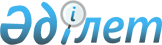 О присвоении наименования улицам села КаратогайРешение акима Каратогайского селького округа Мартукского района Актюбинской области от 11 декабря 2008 года N 1. Зарегистрировано управлением юстиции Мартукского района Актюбинской области 22 декабря 2008 года за N 3-8-64
      Сноска. Заголовок решения с измениями, внесенными решением акима Каратогайского селького округа Мартукского района Актюбинской области от 15.05.2017 № 1 (вводится в действие по истечении десяти календарных дней после дня его первого официального опубликования).

      Сноска. В тексте решения на русском языке слово "названия" заменено словом "наименования", текст на казахском языке не меняется решением акима Каратогайского селького округа Мартукского района Актюбинской области от 15.05.2017 № 1 (вводится в действие по истечении десяти календарных дней после дня его первого официального опубликования).
      В соответствии со статьей 35 Закона Республики Казахстан "О местном государственном управлении и самоуправлении в Республике Казахстан" от 23 января 2001 года, подпунктом 4) статьи 14 Закона Республики Казахстан "Об административно-территориальном устройстве Республики Казахстан" от 8 декабря 1993 года, аким Каратогайского сельского округа РЕШИЛ:
      Сноска. Преамбула - в редакции решения акима Каратогайского сельского округа Мартукского района Актюбинской области от 19.11.2018 № 1 (вводится в действие по истечении десяти календарных дней после дня его первого официального опубликования).


      1. Присвоить нижеследующие наименования улицам села Каратогай:
      Бейбитшилик, Байтурсынов, Елек, Вокзал, Бирлик, Келешек, Кендала и переулкам Элеватор, Нурлы, Жасыл, Болашак, Достык, Женис, Жастар, Умит, Жана курылыс, Енбекши, Бирлесу, Булак, Жерлестер.
      Сноска. Пункт 1 с изменением, внесенным решением акима Каратогайского сельского округа Мартукского района Актюбинской области от 24.02.2015 № 3 (вводится в действие по истечении десяти календарных дней после дня его первого официального опубликования).


      2. Решение вступает в силу со дня государственной регистрации в органах юстиции и вводится в действие по истечении десяти календарных дней после первого официального опубликования.
					© 2012. РГП на ПХВ «Институт законодательства и правовой информации Республики Казахстан» Министерства юстиции Республики Казахстан
				
      Аким Каратогайского сельского округа: 

Б.Н. Каспаков.
